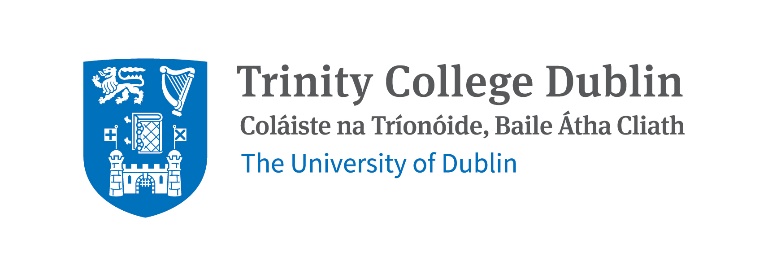 Assessment 1: PhD Personal Development Plan (PDP)Instructions: Step 1: Complete the PMRP Skills Audit (completed in PMRP session 1)Step 2: Examine the skills you identified as being currently urgent (i.e. to be developed over the next 6-8 months)Step 3: Decide how these skills can be worked into 3-5 broad objectives for your personal development over the next 6-8 monthsStep 4: Set SMART goals for achieving these objectives:Which PMRP sessions will be most relevant to helping you build the skills to achieve your objective?Which other specific, measurable, attainable and relevant actions can you take to supplement the PMRP sessions?What measures and timelines will help you to keep on track and complete the plan over the next 6-8 months?To help you get started, there’s a sample PDP included as an appendix to this draft PDP.APPENDIX: Sample Personal Development PlanObjective(What do I want to improve in my research practice?)Skills(what from PMRP Skills Audit would help me achieve this objective?)Relevant PMRP topics(Which sessions will I attend to get started on achieving this objective?)Other actions(What other things, outside PMRP, will I do to achieve this objective?)Measures (How will I know if I am making progress towards my objective?) Timeline(When do I want to have achieved each measure/ action?)Objective(What do I want to improve in my research practice?)Skills(what from PMRP Skills Audit would help me achieve this objective?)Relevant PMRP topics(Which sessions will I attend to get started on achieving this objective?)Other actions(What other things, outside PMRP, will I do to achieve this objective?)Measures (How will I know if I am making progress towards my objective?) Timeline(When do I want to have achieved each measure/ action?)To be more organised in managing my references and notes on secondary sourcesInformation retrieval and managementInformation and literacy managementAttend Endnote trainingMeet with Subject Librarian;Attended relevant PMRP seminars;Meeting held with Subject LibrarianBuilt a reference database on Endnote;All notes on readings now being held/ uploaded to one system;System is backed up or secured in OneDriveApril 2024May 2024July 2024August 2024August 2024To practice better self-careResilience;Preparation & Prioritisation;Work-life balanceMinding ourselves: imposter
phenomenon and personal success;Planning, organisation and time
managementBuilding resilience, managing stress
and dealing with challengesPlan and book 30 days’ annual leaveLeave College by 6pm dailyHave at least 1 full day completely free of college workMeet/ facetime a friend for coffee weeklyAttended relevant PMRP seminars;All 30 days booked/ planned forMeaningful social/ rest time weeklyApril 2024June 2024Feb- June 2024